О важности диспансеризации и профилактических осмотров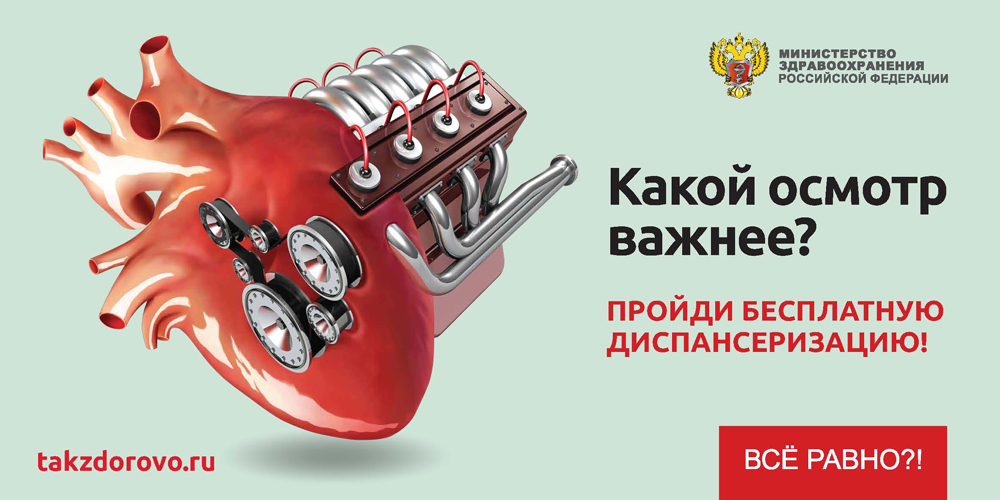          Здоровье — это первая и важнейшая потребность человека, определяющая его способность к труду и обеспечивающая гармоничное развитие личности. Здоровье каждого человека является не только его индивидуальной, но и общественной ценностью, так как общественное здоровье в конечном итоге основная составляющая здоровья членов общества. Общественное здоровье и индивидуальное здоровье каждого человека взаимосвязаны и зависят одно от другого. Что включает в себя ответственное отношение к здоровью?Соблюдение здорового образа жизни;Мониторинг собственного здоровья (профилактический медицинский осмотр);Ответственное использование продукции для самостоятельной заботы о здоровье, правильное хранение и употребление лекарственных препаратов.Что такое диспансеризация?   Диспансеризация относится к приоритетным медицинским мероприятиям профилактики заболеваний, проведение которых направлено на раннее выявление факторов риска развития заболеваний, к которым относятся: повышенный уровень артериального давления, холестерина и глюкозы в крови, курение табака, пагубное потребление алкоголя, нерациональное питание, низкая физическая активность, приводящих к развитию заболеваний системы кровообращения, злокачественным новообразованиям, сахарному диабету, хроническим заболеваниям легких.     Для чего нужно проходить диспансеризацию?     Регулярное прохождение диспансеризации необходимо вне зависимости от самочувствия. Даже если человек считает себя здоровым, во время диспансеризации у него нередко обнаруживаются хронические неинфекционные заболевания, лечение которых наиболее эффективно на ранней стадии.       Диспансеризация позволит сохранить и укрепить здоровье, а при необходимости своевременно провести дообследование и лечение. Консультации врачей и результаты тестов помогут не только узнать о своем здоровье, но и получить необходимые рекомендации об основах здорового образа жизни или по выявленным факторам риска.    Диспансеризация – это бесплатное обследование и проводится оно на добровольных основаниях:- 1 раз в три года – гражданам в возрасте от 18 до 39 лет;- ежегодно – для граждан старше 40 лет.Для прохождения диспансеризации нужно взять с собой паспорт, полис ОМС и обратиться в регистратуру поликлиники, к которой вы прикреплены.Диспансеризация может проводиться в один или два этапа, в зависимости от результатов обследований, полученных на I этапе.       Перечень осмотров, исследований и иных медицинских мероприятий, проводимых в рамках диспансеризации, определяется в зависимости от возраста и пола пациента.      Первый этап диспансеризации (скрининг) проводится с целью выявления у граждан признаков хронических неинфекционных заболеваний, факторов риска их развития. Первый этап заканчивается приемом (осмотром) врача-терапевта, включающим определение группы состояния здоровья, группы диспансерного наблюдения и проведение краткого профилактического консультирования.      По итогам первого этапа терапевт определяет группу здоровья и решает, необходимо ли более детальное обследование (направление на II этап диспансеризации).      Второй этап диспансеризации проводится с целью дополнительного обследования и уточнения диагноза заболевания (состояния), проведения углубленного профилактического консультирования и включает в себя проведение по определенным на первом этапе показаниям.  Какой документ подтверждает прохождение диспансеризации?     Каждому гражданину, прошедшему диспансеризацию, выдается Паспорт здоровья, в который вносятся основные выводы (заключения, рекомендации) по результатам проведенного обследования.Также необходимо знать, что профилактический медицинский осмотр возможно пройти ежегодно!При проведении профилактического медицинского осмотра проводится анкетирование, расчет индекса массы тела, измерение артериального давления, исследование уровня холестерина и глюкозы в крови, флюорография, ЭКГ и измерение внутриглазного давления. Важно помнить, что профилактические мероприятия должны стать верным спутником в укреплении и сохранении вашего здоровья, продлении молодости, активной жизни и долголетия!  Не оставляйте «на потом» комплексное обследование своего организма!Проверьте своё здоровье и позаботьтесь о здоровье своих родных и близких!ОГБУЗ «Центр общественного здоровья и медицинскойпрофилактики города Старого Оскола»Заведующий центра здоровьяВрач-терапевт Шубина Н.А.